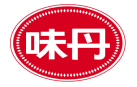     自1954年來，味丹專注醱酵技術研發，以嚴謹的工作態度，及勇於嘗試突破的精神，建立台灣胺基酸產業的領導地位，具備麩胺酸的世界級規模，期許成為亞洲生物科技產業的標竿典範。    味丹以「醱酵生技，全球競爭」自許，滿足消費者對健康及品質的要求，通過ISO22000、FSSC22000、GMP+及HACCP等國家品質認證，製造優良的胺基酸產品與衍生商品，行銷國內外，並榮獲「國家生技醫療品質金獎」肯定，且不斷擴展延伸至消費性產品，積極佈局中國、越南及東南亞國家。我們堅持嚴謹的品質控管及口感的創新研發，以一貫化全自動設備生產，打造味味A、味味一品等在台灣超過50年的經典味道，其中「多喝水」包裝水更榮獲消費者理想品牌第一名，所生產的綠藻、螺旋藻，皆擁有國家健康食品認證，為國人的健康把關。    味丹深信，稟持謙和的心不斷學習並回饋社會，是企業永續經營的不二法則。我們以「創新、專業、謙和、卓越」為經營理念，尊重大自然、重視顧客及關懷員工，並不斷力求創新突破，從綜合食品產業深耕醱酵產品，不斷挹注豐富研發能量，邁向保健、醫療生技領域，實現『健康食品消費化、消費食品健康化』的理念，為優越的品質與服務而努力不懈。